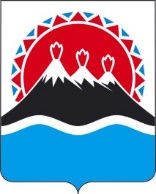 П О С Т А Н О В Л Е Н И ЕПРАВИТЕЛЬСТВА  КАМЧАТСКОГО КРАЯ                   г. Петропавловск-КамчатскийВ соответствии со статьей 78 Бюджетного кодекса Российской Федерации, постановлением Правительства Российской Федерации от 18.09.2020 № 1492 «Об общих требованиях к нормативным правовым актам, муниципальным правовым актам, регулирующим предоставление субсидий, в том числе грантов в форме субсидий, юридическим лицам, индивидуальным предпринимателям, а также физическим лицам - производителям товаров, работ, услуг, и о признании утратившими силу некоторых актов Правительства Российской Федерации и отдельных положений некоторых актов Правительства Российской Федерации»ПРАВИТЕЛЬСТВО ПОСТАНОВЛЯЕТ:1. Утвердить Порядок предоставления из краевого бюджета субсидий в целях возмещения недополученных доходов, возникших в связи с перевозкой пассажиров автомобильным транспортом общего пользования на маршрутах пригородного сообщения на территории Камчатского края по сниженным тарифам, юридическим лицам и индивидуальным предпринимателям, осуществляющим перевозку пассажиров автомобильным транспортом общего пользования на маршрутах пригородного сообщения по регулируемым тарифам на территории Камчатского края согласно приложению к настоящему Постановлению.2. Признать утратившим силу по становление Правительства Камчатского края от 03.07.2019 № 299-П «Об утверждении порядка предоставления из краевого бюджета субсидий на возмещение недополученных доходов юридическим лицам и индивидуальным предпринимателям, осуществляющим перевозку пассажиров автомобильным транспортом общего пользования на маршрутах пригородного сообщения по регулируемым тарифам на территории Камчатского края».  3. Настоящее постановление вступает в силу со дня его официального опубликования.Порядок предоставления из краевого бюджета субсидий в целях возмещения недополученных доходов, возникших в связи с перевозкой пассажиров автомобильным транспортом общего пользования на маршрутах пригородного сообщения на территории Камчатского края по сниженным тарифам, юридическим лицам и индивидуальным предпринимателям, осуществляющим перевозку пассажиров автомобильным транспортом общего пользования на маршрутах пригородного сообщения по регулируемым тарифам на территории Камчатского края1. Настоящий Порядок регулирует вопросы предоставления из краевого бюджета субсидий в целях возмещения недополученных доходов, возникших в связи с перевозкой пассажиров автомобильным транспортом общего пользования на маршрутах пригородного сообщения на территории Камчатского края, по сниженным тарифам юридическим лицам и индивидуальным предпринимателям, осуществляющим перевозку пассажиров автомобильным транспортом общего пользования на маршрутах пригородного сообщения по регулируемым тарифам на территории Камчатского края (далее соответственно - субсидии, перевозчики).2. Направлением недополученных доходов на возмещение которых предоставляется субсидия является возмещение разницы между сниженным тарифом, устанавливаемым постановлением Правительства Камчатского края и экономически обоснованным тарифом, устанавливаемым постановлением Региональной службы по тарифам и ценам Камчатского края для получателя субсидий на соответствующий финансовый год.  3. Субсидии предоставляются Министерством транспорта и дорожного строительства Камчатского края (далее - Министерство) в пределах бюджетных ассигнований, предусмотренных законом о краевом бюджете на соответствующий финансовый год и на плановый период, и лимитов бюджетных обязательств, доведенных Министерству на указанные цели в рамках основного мероприятия «Государственная поддержка юридических лиц и индивидуальных предпринимателей, осуществляющих перевозку пассажиров автомобильным транспортом на территории Камчатского края» подпрограммы 2 «Развитие пассажирского автомобильного транспорта» государственной программы Камчатского края «Развитие транспортной системы в Камчатском крае», утвержденной постановлением Правительства Камчатского края от 29.11.2013 № 551-П.4. Сведения о субсидии размещаются на едином портале бюджетной системы Российской Федерации в информационно-телекоммуникационной сети «Интернет» при формировании проекта закона о краевом бюджете (проекта закона о внесении изменений в закон о краевом бюджете).5. К категории получателей субсидий относятся перевозчики, заключившие государственный и/или муниципальный контракт на выполнение работ, связанных с осуществлением регулярных перевозок по маршрутам пригородного сообщения по регулируемым тарифам на территории Камчатского края (далее соответственно - получатели субсидий, контракт на осуществление регулярных перевозок).6. Условиями предоставления субсидий являются: 1) осуществление получателем субсидий перевозок пассажиров автомобильным транспортом общего пользования на маршрутах пригородного сообщения на территории Камчатского края по сниженным тарифам;2) утверждение постановлением Правительства Камчатского края сниженных тарифов на перевозки пассажиров автомобильным транспортом общего пользования на маршрутах пригородного сообщения на территории Камчатского края;3) утверждение для получателя субсидий постановлением Региональной службы по тарифам и ценам Камчатского края экономически обоснованного тарифа на перевозку пассажиров автомобильным транспортом общего пользования в пригородном сообщении на территории Камчатского края.4) соответствие получателя субсидии на первое число месяца, в котором планируется заключение соглашения о предоставлении субсидий, следующим требованиям:а) получатель субсидий не является иностранным юридическим лицом, а также Российским юридическим лицом, в уставном (складочном) капитале которых доля участия иностранных юридических лиц, местом регистрации которых является государство или территория, включенные в утверждаемый Министерством финансов Российской Федерации перечень государств и территорий, предоставляющих льготный налоговый режим налогообложения и (или) не предусматривающих раскрытия и предоставления информации при проведении финансовых операций (офшорные зоны) в отношении таких юридических лиц, в совокупности превышает 50%;б) получатель субсидий не получает средства из краевого бюджета на основании иных нормативных правовых актов Камчатского края на цели, указанные в настоящем Порядке;в) у получателя субсидии отсутствует просроченная задолженность по возврату в краевой бюджет субсидий, бюджетных инвестиций, предоставленных в том числе в соответствии с иными правовыми актами, и иная просроченная задолженность перед краевым бюджетом.г) у получателя субсидии отсутствует неисполненная обязанность по уплате налогов, сборов, страховых взносов, пеней, штрафов, процентов, подлежащих уплате в соответствии с законодательством Российской Федерации о налогах и сборах.7. Субсидии предоставляются на основании соглашения о предоставлении субсидий.Соглашение о предоставлении субсидий, дополнительное соглашение к соглашению о предоставлении субсидий, в том числе дополнительное соглашение о расторжении соглашения о предоставлении субсидий (при необходимости) заключаются в соответствии с типовой формой, утвержденной Министерством финансов Камчатского края.8. Обязательными условиями предоставления субсидий, включаемыми в соглашения о предоставлении субсидий, являются:1) согласование новых условий соглашений или заключение дополнительных соглашений о расторжении соглашений при недостижении согласия по новым условиям в случае уменьшения Министерству ранее доведенных лимитов бюджетных обязательств, приводящих к невозможности предоставления субсидий в размере, определенном в соглашениях;2) согласие получателя субсидий на осуществление соответственно Министерством транспорта, и органами государственного финансового контроля проверок соблюдения получателем субсидий условий, целей и порядка предоставления субсидий.9. Для заключения соглашения о предоставлении субсидий получатель субсидий представляет в Министерство следующие документы:1) заявку на заключение соглашения о предоставлении субсидий по форме, установленной Министерством;2) копии контрактов на осуществление регулярных перевозок;3) справку в простой письменной форме, подписанную руководителем получателя субсидий (для юридического лица), получателем субсидий (для индивидуального предпринимателя), подтверждающую соответствие получателя субсидий требованиям, установленным пунктом 4 части 6 настоящего Порядка;4) справку об исполнении налогоплательщиком обязанности по уплате налогов, сборов, страховых взносов, пеней, штрафов, процентов, выданную налоговым органом.10. Министерство в течение 5 рабочих дней со дня поступления документов, указанных в части 9 настоящего Порядка, рассматривает их и принимает решение о заключении с получателем субсидий соглашения о предоставлении субсидий либо об отказе в заключении соглашения о предоставлении субсидий.11. Основаниями для отказа в заключении соглашения о предоставлении субсидий являются:1) несоответствие получателя субсидий категории получателей субсидий, установленной частью 5 настоящего Порядка, и (или) условиям предоставления субсидий, установленным частью 6 настоящего Порядка;2) несоответствие представленных получателем субсидий документов требованиям, установленным частью 9 настоящего Порядка;3) непредставление или представление не в полном объеме получателем субсидий документов, указанных в части 9 настоящего Порядка;4) установление факта недостоверности представленной получателем субсидии информации.12. В случае принятия решения об отказе в заключении соглашения о предоставлении субсидий Министерство в течение 5 рабочих дней со дня поступления документов, указанных в части 9 настоящего Порядка, направляет получателю субсидий уведомление о принятом решении с обоснованием причин отказа.13. В случае принятия решения о заключении соглашения о предоставлении субсидий Министерство в течение 5 рабочих дней со дня поступления документов, указанных в части 9 настоящего Порядка, заключает с получателем субсидий соглашение о предоставлении субсидий.14. Для получения субсидий получатель субсидий ежемесячно не позднее 15 числа представляет в Министерство следующие документы:1) заявку на предоставление субсидии по форме, установленной Министерством;2) отчет о перевозках пассажиров транспортными средствами получателя субсидий по сниженным тарифам по пригородным маршрутам регулярных перевозок за отчетный период по форме, установленной Министерством.15. Министерство в течение 5 рабочих дней со дня поступления документов, указанных в части 14 настоящего Порядка, принимает решение о предоставлении субсидии либо об отказе в ее предоставлении.16. Основаниями для отказа в предоставлении субсидии являются:1) несоответствие представленных получателем субсидий документов требованиям, установленным частью 14 настоящего Порядка;2) непредставление или представление не в полном объеме получателем субсидий документов, указанных в части 14 настоящего Порядка;3) установление факта недостоверности представленной получателем субсидии информации.17. Ответственность за полноту и достоверность сведений, содержащихся в документах, указанных в частях 9 и 14 настоящего Порядка, несет руководитель юридического лица, индивидуальный предприниматель.18. В случае принятия решения об отказе в предоставлении субсидии Министерство в течение 10 рабочих дней со дня поступления документов, указанных в части 14 настоящего Порядка, направляет получателю субсидий уведомление о принятом решении с обоснованием причин отказа.19. В случае принятия решения о предоставлении субсидии Министерство в течение 5 рабочих дней со дня поступления документов, указанных в части 14 настоящего Порядка, издает приказ о предоставлении субсидии получателю субсидий.20. Размер субсидии на определяется по следующей формуле:Si тр  =   Tji экон  - Тji сн) *  Кji , гдеTji экон - стоимость проезда пассажира по j-тому тарифному участку i-того маршрута, рассчитанная в соответствии с экономически обоснованным тарифом за 1 пассажиро-километр, установленным постановлением Региональной службы по тарифам и ценам Камчатского края для получателя субсидии по данным Министерства, руб.;Тji сн - стоимость проезда пассажира по j-тому тарифному участку i-того маршрута, рассчитанная в соответствии со сниженным тарифом на перевозку пассажиров автомобильным транспортом общего пользования на маршрутах пригородного сообщения, установленным постановлением Правительства Камчатского края по данным Министерства, руб.; Кji - количество поездок пассажиров на транспортных средствах получателя субсидий по j-тому тарифному участку i-того маршрута в отчетном периоде по данным оператора системы электронного проездного билета, ед.21. Перечисление субсидии осуществляется с лицевого счета Министерства на расчетный счет, открытый получателем субсидий в кредитной организации, в течении 5-ти рабочих дней со дня издания приказа Министерства о предоставлении субсидии.22. Перечисление средств субсидии получателю субсидий за декабрь текущего финансового года осуществляется Министерством в январе следующего финансового года в рамках лимитов бюджетных ассигнований, предусмотренных на указанные цели в очередном финансовом году.23. Результатом предоставления субсидии является оказание получателем субсидии услуги по перевозке пассажиров автомобильным транспортом общего пользования на маршрутах пригородного сообщения на территории Камчатского края по сниженным тарифам.24. Показателем достижения результата предоставления субсидии является выполнение получателем субсидий объема работ не менее 95% в соответствии с контрактом на осуществление регулярных перевозок по маршрутам пригородного сообщения по сниженным тарифам в отчетном периоде. 25. Значение показателей достижения результата предоставления субсидии устанавливается соглашением для каждого маршрута, предусмотренного контрактом на осуществление регулярных перевозок.26. Министерство вправе устанавливать в соглашении сроки и формы предоставления получателем субсидий дополнительной отчетности.27. Получатель субсидий ежемесячно представляет в Министерство отчет о достижении результата предоставления субсидии, в срок до 25 числа месяца, следующего за отчетным, по формам, установленным соглашением.28. В случае недостижения получателем субсидий показателя(ей) результативности предоставления субсидии получатель субсидии возвращает на лицевой счет Министерства транспорта средства субсидии в объеме, рассчитанном по формуле:                                 Vвозврат= (Vсубсидии*k*m/n)*0,1, где:Vсубсидии – размер субсидии, предоставленный получателю субсидии в отчетном месяце;k - коэффициент возврата субсидии;m - количество результатов использования субсидии, по которым индекс, отражающий уровень недостижения i-го результата использования субсидии, имеет положительное значение;n - общее количество результатов использования субсидии.29. Коэффициент возврата субсидии рассчитывается по формуле:                                             k =  Di / m, где:Di - индекс, отражающий уровень недостижения результата использования субсидии по i-му маршруту.При расчете коэффициента возврата субсидии используются только положительные значения индекса, отражающего уровень недостижения результата использования субсидии i-го маршрута. 30. Индекс, отражающий уровень недостижения результата использования субсидии i-го маршрута, определяется по формуле:                                       Di = 1 – Fi / Pi , где:Fi - фактически достигнутое значение результата использования субсидии на отчетную дату по i-му маршруту;Pi - плановое значение результата использования субсидии по i-му маршруту, установленное соглашением.31. Министерство и органы государственного финансового контроля Камчатского края осуществляют обязательную проверку соблюдения получателем субсидий условий, целей и порядка предоставления субсидий.32. В случае выявления, в том числе по фактам проверок, проведенных Министерством и органом государственного финансового контроля, нарушения целей, условий, порядка предоставления субсидии получатель субсидий обязан возвратить денежные средства в краевой бюджет в следующем порядке и сроки:1) в случае выявления нарушения органом государственного финансового контроля – на основании представления и (или) предписания органа государственного финансового контроля в сроки, указанные в представлении и (или) предписании;2) в случае выявления нарушения Министерством – в течение 20 рабочих дней со дня получения требования Министерства.33. Письменное требование о возврате субсидии направляется Министерством получателю субсидии в течение 5 рабочих дней со дня выявления обстоятельств, указанных в части 32 настоящего Порядка.34. Получатель субсидии обязан возвратить средства субсидии в следующих объемах:1) в случае нарушения целей предоставления субсидии – в размере нецелевого использования средств субсидии;2) в случае нарушения условий и порядка предоставления субсидии - в полном объеме.[Дата регистрации]№[Номер документа]О предоставлении из краевого бюджета субсидий на возмещение недополученных доходов юридическим лицам и индивидуальным предпринимателям, осуществляющим перевозку пассажиров автомобильным транспортом общего пользования на маршрутах пригородного сообщения по регулируемым тарифам на территории Камчатского краяПредседатель Правительства - Первый вице-губернатор Камчатского края[горизонтальный штамп подписи 1]А.О. КузнецовПриложение к постановлению Правительства Камчатского края